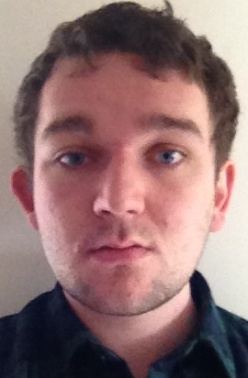 HECTOR ANDERSONAddress: Glan Werydd  						Home Tel: 01758 721 087Lôn Isaf, Morfa Nefyn						Mobile: 07789905087Gwynedd							Email: hector.ja@live.comLL53 6BW							Date of Birth: 30/01/1992EDUCATIONSept 2010- June 2013 : University of Sheffield, BA (Hons) International History and International Politics. Grade: 2.1 (Hons.)Studying International Politics and International History has allowed me to develop a broad range of transferable skills such as information analysis and communication through research assignments and oral presentations. Lateral thinking and attention to detail are my strong points, as well as efficient time management. Sept 2008- June 2010 : Coleg Meirion-Dwyfor, PwllheliA Levels: History (A), English (A), French (B), Drama (B)Sept 2003- June 2008 : Ysgol Botwnnog, Botwnnog10 GCSEs including English (A*A*) and Maths (A)EXPERIENCENovember 2012- May 2013 : Group Leader for ‘Results’ Sheffield Central‘Results’ is an international advocacy and campaigning organisation with the aim of ending global poverty. As a grassroots organisation, volunteers are central in taking coordinated and effective action to make change.Responsibilities:Organising monthly group meetings and coordinating group members offered an opportunity to enhance my leadership skills. Key to this was motivating group members to achieve specific goals. I increased membership and ensured a close relationship between grassroots members and the London office.Liaising with the London office is an important component, which enhanced both my written and spoken communication skills. I managed the transition of the role of group leader to me, enabling the continuation of the group.Monthly actions which I coordinate include campaigning and lobbying MPs and global development institutions to bring about change. This includes letter-writing and the development of a relationship with my local MP. Successful actions have included continued support for the Global Fund, and bringing issues such as HIV and TB in South Africa to wider public attention.One achievement was organising a film screening for the general public, which has included securing a venue and generating publicity. The film, called ‘They Go To Die’, is part of a nationwide campaign to raise awareness of inequalities and exploitation in the South African mining industry. June 2012- September 2012: Internship with Ysbyty Gwynedd- Quthing Health District LinkI was an intern for a new health link between a hospital in Wales and one in Lesotho, which gave me an opportunity to develop my project management skills. My responsibilities included:Contributing to funding applications and project development, and working closely with healthcare professionals in many areas of this project. I proof-read reports and researched development issues. I was responsible for developing social media for the project, which involved attracting public interest and support. A key aim of the link was to raise public awareness, which I contributed to.  I attended two national conferences in Cardiff as a representative for the link, which was an opportunity to network and meet important members of civil society in Wales. June 2010- Present : Barman, Ty Coch Inn, Porthdinllaen. A holiday job at an award-winning family pub in a National Trust village fishing village, responsibilities include:Taking food orders accurately, making drinks and preparing food, and my ability to adapt to multiple roles is an asset. A busy tourist destination, I ensured the smooth running of lunchtimes in a busy and challenging environment. This involves handling around 300 orders in the space of a few hours. Making quick decisions on the spot and working in a close team were essential. I manage junior members of staff, including in-house training.Ensuring a positive public image for the pub is especially important, having recently been voted the third best beach bar in the world. With an international clientele, I use my language skills effectively. Managing events, with regular music nights, local food festivals and other cultural events scheduled throughout the summer. This involved working with numerous organisations.INTERESTS AND ACHIEVEMENTSSeptember 2012- Present : HERB Community GardenI volunteered as a gardener with a community organisation in Broomhall, Sheffield. This involved creating a community garden on a piece of wasteland in a disadvantaged area of Sheffield.January - July 2008 : Spanish ClassesI had extracurricular Spanish classes, giving me a basic proficiency in the language.April 2008 : Campaigning for a Local CouncillorI was involved in Llinos Merks’s local election campaign. This involved pamphleteering and attending meetings, and an interest in local political issues.ADDITIONAL INFORMATIONICT: ECDL level 1, Microsoft Office, Social Media.Language Skills: Welsh (fluent), French (intermediate), Spanish (basic).Referee details available on request.